Школа резерва управленческих кадров. Домашнее задание №1.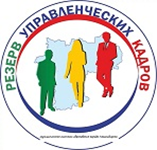 Формат: письменный ответ с указанием ФИО, должность, МБОУ. При использовании дополнительных источников указать (литература, анкеты, тесты).Задание отправить на э/а imclesosib@mail.ru или  ninakiryanova@yandex.ru до 01.03.2018Задания: Общее: 	На основе содержания лекции №1 (http:mimc.org.ru/ в разделе Школа резерва 2017) провести оценку приоритетной стратегии образовательной деятельности своего ОУ  и типа его организационной модели.Вариативное (выбрать из ниже предложенных) 2 (по желанию – больше) задания для выполнения. Основной метод: структурированное групповое интервью. Кроме этого, можно применить  количественный и качественный анализ полученных данных (методом систематизации разрозненных суждений) и их интерпретация, а также самостоятельно подобранных методик.2.1.	Сформулируйте основную цель деятельности нашей  ОО (этот вопрос позволяет выявить, сколько педагогов в коллективе ориентируются на академическую, технологическую и гуманитарную стратегии образования).2.2.	Какие наблюдаемые вами отношения между  педагогом и обучающимися  в ОО вы считаете идеальными, а какие — недопустимыми (ответы на этот вопрос дадут возможность определить предпочтительный и непредпочтительный типы взаимоотношений с учениками).2.3.	Назовите главную, с вашей точки зрения, характеристику выпускника  ОО (это вопрос о том, что может считаться основным результатом педагогической деятельности коллектива  ОО).2.4.	Чьи интересы являются приоритетными в работе коллектива  ОО (вопрос позволяет выявить, кто те люди, на которых ориентированы достижения педагогического коллектива).2.5.	За счет чего обеспечивается качество преподавания  в ОО (это вопрос о стимулах профессионализма преподавателей: налаженная система преподавания и повышения методического уровня, освоение и создание программ — или избегание неприятностей по результатам внутреннего и внешнего контроля).2.6.	Как систему работы  ОО воспринимают со стороны (ответ на этот вопрос позволяет понять характер отношений  ОО с внешней средой).2.7.	Описать,  какие образовательные технологии применяются в школе (ОО) и как они соотносятся с реализуемой стратегией образования.2.8.	 Каково соотношение декларируемых и реальных целей деятельности ОО? целесообразность траты средств на приобретение престижных учебно-методических комплексов для  ОО с низким потенциалом развития.